Supplementary Material for:Unravelling the effects of melt-mantle interactions on the gold fertility of magmas BySantiago Tassara, Martin Reich, Brian A. Konecke, José María González-Jiménez, Adam C. Simon, Diego Morata, Fernando Barra, Adrian Fiege, Manuel E. Schilling, Alexandre Corgne.This supplementary Materials file includes:Supplementary Table 1. Chemical composition of olivine, orthopyroxene, and spinel used for the calculation of the peridotite oxygen fugacity.Supplementary Table 2. Summary of parameters used for the determination of the oxygen fugacity of the peridotite and oxygen fugacity results expressed as log units above the fayalite-magnetite-quartz buffer.Supplementary Table 3. Chemical composition of armalcolite.Supplementary Table 4. Stoichiometric calculation of armalcolite end members.Supplementary Table 5. Chemical composition of apatite.Supplementary Figure 1. Thin section scans showing the distribution of the interstitial network of glassy veinlets.Supplementary table 1. Chemical composition of olivine, orthopyroxene, and spinel used for the calculation of the peridotite oxygen fugacity. Data taken from Tassara et al. (2017). b.d.l. is below detection limit.Supplementary table 2. Summary of parameters used for the determination of the oxygen fugacity of the peridotite and oxygen fugacity results expressed as log units above the fayalite-magnetite-quartz buffer. *The estimated error propagated from the EPMA analysis 0.3. XFeOl and XMgOl refer to the atomic ratio of Fe2+/(Mg+Fe2+) and Mg/(Mg+Fe2+) in olivine respectively. (XFeM1)Opx and (XFeM2)Opx refer to the atomic fractions of Fe in the M1 and M2 sites of orthopyroxene and were calculated following the methods in Wood et al. (1990). a(Fe3O4 in Sp) is activity of magnetite, Fe3O4, in spinel.Supplementary table 3. Chemical composition of armalcolite.Supplementary table 4. Stoichiometric calculation of armalcolite end members. Calculation of compositions from EPMA following the procedures of Bowles (1988). *R2O3 = Al2O3 + Cr2O3 + V2O3; †MO = MgO + MnO + CaO.Supplementary table 4 (continued). Stoichiometric calculation of armalcolite end members. Calculation of compositions from EPMA following the procedures of Bowles (1988). *R2O3 = Al2O3 + Cr2O3 + V2O3; †MO = MgO + MnO + CaO.Supplementary Table 5. Chemical composition of apatite.Supplementary table 5 (continued). Chemical composition of apatite.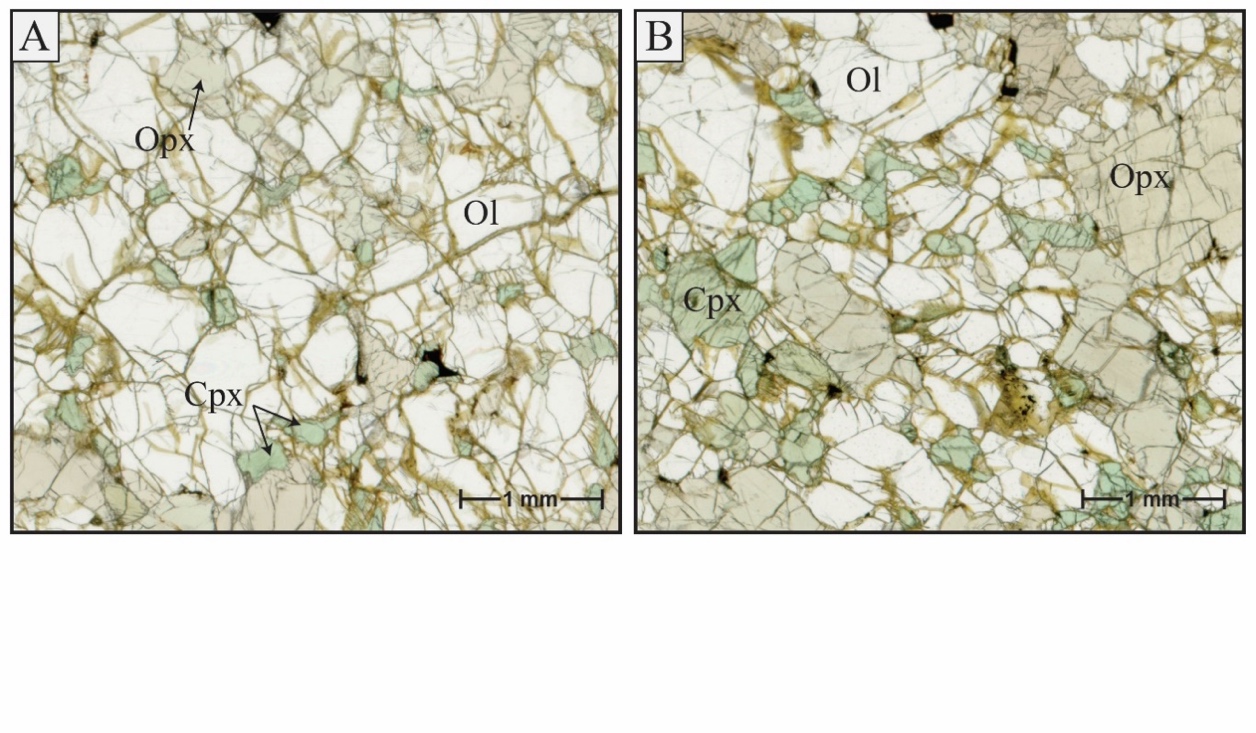 Supplementary Figure 1. Thin section scans showing the distribution of the interstitial network of glassy veinlets. Protogranular to porphyroclastic lherzolite with abundant silicate glass distributed along grain boundaries (yellowish veinlets). Ol: olivine; Opx: orthopyroxene; Cpx: clinopyroxene.Weight %Weight %Weight %Weight %Weight %Weight %Weight %Weight %Weight %Weight %Weight %Weight %Na2OMgOSiO2Al2O3FeOMnONiOK2OCr2O3CaOTiO2Total10.0349.2741.310.058.910.160.42b.d.l.0.040.090.01100.2920.0250.0240.670.039.310.140.40b.d.l.b.d.l.0.100.02100.7130.0149.6840.860.028.930.120.41b.d.l.b.d.l.0.15b.d.l.100.1840.0150.2640.900.018.900.160.41b.d.l.0.010.14b.d.l.100.805b.d.l.50.0240.47b.d.l.9.330.160.36b.d.l.0.040.14b.d.l.100.5210.0933.7954.933.935.720.140.10b.d.l.0.640.510.0699.9120.0934.0255.303.375.850.15b.d.l.0.010.530.600.0699.9830.0834.2056.620.715.860.19b.d.l.0.010.391.600.50100.1640.0534.0654.743.975.830.17b.d.l.0.010.630.420.0499.9250.0534.0654.743.975.830.170.09b.d.l.0.630.420.04100.0010.0319.940.0746.4912.360.120.36b.d.l.18.160.010.1697.702b.d.l.19.850.0746.4012.280.120.39b.d.l.18.49b.d.l.0.1497.7430.0519.480.0848.6811.930.110.31b.d.l.17.830.050.2098.724b.d.l.19.190.0346.8011.920.140.24b.d.l.19.43b.d.l.0.0597.805b.d.l.19.850.0746.4012.280.120.39b.d.l.18.49b.d.l.0.1497.74Temperature (K)Pressure (bar)OlivineOlivineOrthopyroxeneOrthopyroxeneLog a (Fe3O4)ΔFMQ*Temperature (K)Pressure (bar)XFeOlXMgOlXFeM1XFeM2Log a (Fe3O4)ΔFMQ*11293136000.090.910.080.08-1.9170.621293136000.090.910.090.09-1.9500.831293136000.090.910.090.08-2.3100.041293136000.090.910.080.09-2.2350.151293136000.090.910.080.09-1.9500.5Weight %Weight %Weight %Weight %Weight %Weight %Weight %Weight %Weight %Weight %Weight %Weight %Weight %Weight %Weight %Weight %Weight %Weight %Weight %Weight %Weight %Weight %SiO2SiO2TiO2TiO2Al2O3Al2O3Cr2O3Cr2O3FeOFeOMnOMnOMgOMgONiONiOCaOCaOTotalTotalTotalArm 10.10.174.3974.390.590.592.102.1010.0510.050.090.0912.5912.590.110.110.050.05100.07100.07100.07Arm 20.110.1175.0175.010.610.611.731.7310.2510.250.090.0912.4112.410.10.10.080.08100.39100.39100.39Arm 30.080.0871.2971.290.750.752.162.1611.2711.270.080.0811.5611.560.080.080.350.3597.6297.6297.62Arm 40.370.3771.9271.920.430.432.032.0311.0111.010.070.0712.0412.040.060.060.060.0697.9997.9997.99Arm 50.160.1672.1872.180.730.732.782.789.819.810.090.0912.3912.390.060.060.070.0798.2698.2698.26Arm 60.200.2072.0672.060.820.822.782.789.779.770.070.0712.0612.060.060.060.060.0697.8797.8797.87Arm 70.190.1971.9171.910.680.682.762.769.889.880.080.0811.9811.980.060.060.070.0797.6097.6097.60Arm 80.110.1172.2072.200.550.552.252.2511.0211.020.100.1011.9411.940.110.110.180.1898.4698.4698.46Arm 90.130.1372.3372.330.720.722.362.3610.7810.780.090.0911.8611.860.100.100.180.1898.5498.5498.54Arm 100.180.1872.3772.370.500.502.162.1611.2911.290.080.0811.6711.670.110.110.210.2198.5798.5798.57Arm 110.410.4171.5171.510.810.812.402.4010.8710.870.090.0911.5511.550.100.100.210.2197.9497.9497.94Arm 120.140.1472.2972.290.840.841.941.9411.2211.220.090.0911.7711.770.080.080.350.3598.7298.7298.72Arm 130.180.1872.2172.210.460.462.302.3010.9310.930.090.0911.9211.920.080.080.090.0998.2698.2698.26Arm 140.130.1372.5972.590.710.712.022.0210.4510.450.090.0912.0212.020.260.260.130.1398.4098.4098.40Arm 150.220.2272.3672.360.970.972.622.629.889.880.100.1012.0412.040.060.060.090.0998.3398.3398.33Arm 160.660.6672.6772.670.760.761.051.059.839.830.080.0812.7812.780.070.070.190.1998.0998.0998.09Std Dev0.020.020.030.030.020.020.020.020.150.150.020.020.110.110.020.020.020.02Atoms per formula unit (a.p.f.u.)Atoms per formula unit (a.p.f.u.)Atoms per formula unit (a.p.f.u.)Atoms per formula unit (a.p.f.u.)Atoms per formula unit (a.p.f.u.)Atoms per formula unit (a.p.f.u.)Atoms per formula unit (a.p.f.u.)Atoms per formula unit (a.p.f.u.)Atoms per formula unit (a.p.f.u.)Atoms per formula unit (a.p.f.u.)Atoms per formula unit (a.p.f.u.)Atoms per formula unit (a.p.f.u.)Atoms per formula unit (a.p.f.u.)Atoms per formula unit (a.p.f.u.)Atoms per formula unit (a.p.f.u.)Atoms per formula unit (a.p.f.u.)Atoms per formula unit (a.p.f.u.)Atoms per formula unit (a.p.f.u.)Atoms per formula unit (a.p.f.u.)Atoms per formula unit (a.p.f.u.)Atoms per formula unit (a.p.f.u.)Atoms per formula unit (a.p.f.u.)SiSiTiTiAlAlCrCrFeFeMnMnMgMgNiNiCaCaTotalArm 1Arm 10.0030.0031.9431.9430.0240.0240.0580.0580.2920.2920.0030.0030.6520.6520.0030.0030.0020.0023.002Arm 2Arm 20.0040.0041.9521.9520.0250.0250.0470.0470.2970.2970.0030.0030.6400.6400.0030.0030.0030.0032.996Arm 3Arm 30.0030.0031.9241.9240.0320.0320.0610.0610.3380.3380.0020.0020.6180.6180.0020.0020.0130.0133.016Arm 4Arm 40.0130.0131.9251.9250.0180.0180.0570.0570.3280.3280.0020.0020.6390.6390.0020.0020.0020.0023.011Arm 5Arm 50.0060.0061.9341.9340.0300.0300.0780.0780.2920.2920.0030.0030.6580.6580.0020.0020.0030.0033.006Arm 6Arm 60.0070.0071.9381.9380.0340.0340.0780.0780.2920.2920.0020.0020.6430.6430.0020.0020.0020.0022.999Arm 7Arm 70.0070.0071.9411.9410.0290.0290.0780.0780.2960.2960.0020.0020.6410.6410.0020.0020.0030.0032.999Arm 8Arm 80.0040.0041.9411.9410.0230.0230.0640.0640.3290.3290.0030.0030.6370.6370.0030.0030.0070.0073.011Arm 9Arm 90.0050.0051.9401.9400.0300.0300.0660.0660.3220.3220.0030.0030.6310.6310.0030.0030.0070.0073.007Arm 10Arm 100.0060.0061.9461.9460.0210.0210.0610.0610.3370.3370.0030.0030.6220.6220.0030.0030.0080.0083.007Arm 11Arm 110.0150.0151.9301.9300.0340.0340.0680.0680.3260.3260.0030.0030.6180.6180.0030.0030.0080.0083.004Arm 12Arm 120.0050.0051.9381.9380.0350.0350.0550.0550.3340.3340.0030.0030.6260.6260.0020.0020.0130.0133.012Arm 13Arm 130.0060.0061.9441.9440.0190.0190.0650.0650.3270.3270.0030.0030.6360.6360.0020.0020.0030.0033.007Arm 14Arm 140.0050.0051.9471.9470.0300.0300.0570.0570.3120.3120.0030.0030.6390.6390.0070.0070.0050.0053.005Arm 15Arm 150.0080.0081.9361.9360.0410.0410.0740.0740.2940.2940.0030.0030.6390.6390.0020.0020.0030.0032.999Arm 16Arm 160.0230.0231.9411.9410.0320.0320.0290.0290.2920.2920.0020.0020.6770.6770.0020.0020.0070.0073.005Molecular ProportionXR2O3.TiO2MO.2TiO2Ti leftFeO.2TiO2Fe2O3.TiO2FeOFe2O3Molecular ProportionXR2O3.TiO2MO.2TiO2Ti leftFeO.2TiO2Fe2O3.TiO2FeOFe2O3Arm 1TiO20.93130.33800.01960.63210.27960.27950.0000510.04230.0086Arm 1R2O3*0.0196-0.0196----Arm 1MO†0.3160------Arm 1FeO0.1399----0.1398-Arm 2TiO20.93900.33640.01740.63210.28960.28960.0000010.40350.0000Arm 2R2O3*0.0174-0.0174----Arm 2MO†0.3160------Arm 2FeO0.1427----0.1448-Arm 3TiO20.89250.34670.02160.59060.28030.26920.011139.67061.7774Arm 3R2O3*0.0216-0.0216----Arm 3MO†0.2953------Arm 3FeO0.1569----0.1346-Arm 4TiO20.90040.34410.01760.60320.27950.27060.008989.71991.4337Arm 4R2O3*0.0176-0.0176----Arm 4MO†0.3016------Arm 4FeO0.1532----0.1353-Arm 5TiO20.90360.34340.02540.62110.25710.25170.005359.04290.8549Arm 5R2O3*0.0254-0.0254----Arm 5MO†0.3106------Arm 5FeO0.1366----0.1259-Arm 6TiO20.90210.33980.02630.60420.27160.27150.000099.75470.0151Arm 6R2O3*0.0263-0.0263----Arm 6MO†0.3021------Arm 6FeO0.1360----0.1358-Arm 7TiO20.90020.33960.02480.60100.27440.27420.000219.84930.0328Arm 7R2O3*0.0248-0.0248----Arm 7MO†0.3005------Arm 7FeO0.1375----0.1371-Arm 8TiO20.903860.344900.020240.604610.279010.269800.009219.69261.4706Arm 8R2O3*0.02024-0.02024----Arm 8MO†0.30231------Arm 8FeO0.15332----0.13490-Arm 9TiO20.905420.343040.022540.600400.282480.276610.005869.93740.9363Arm 9R2O3*0.02254-0.02254----Arm 9MO†0.30020------Arm 9FeO0.15003----0.13831-Molecular ProportionXR2O3.TiO2MO.2TiO2Ti leftFeO.2TiO2Fe2O3.TiO2FeO†Fe2O3†Molecular ProportionXR2O3.TiO2MO.2TiO2Ti leftFeO.2TiO2Fe2O3.TiO2FeO†Fe2O3†Arm 10TiO20.90600.34260.01910.59180.29500.28860.0063810.36831.0188Arm 10R2O3*0.0191-0.0191----Arm 10MO†0.2959------Arm 10FeO0.1571----0.1443-Arm 11TiO20.89530.34320.02380.58580.28570.28010.0055810.06420.8912Arm 11R2O3*0.0238-0.0238----Arm 11MO†0.2929------Arm 11FeO0.1512----0.1401-Arm 12TiO20.90490.34590.02110.60140.28250.27210.010409.77531.6610Arm 12R2O3*0.0211-0.0211----Arm 12MO†0.3007------Arm 12FeO0.1569----0.1361-Arm 13TiO20.90400.34270.01970.59920.28520.27880.0063710.01581.0166Arm 13R2O3*0.0197-0.0197----Arm 13MO†0.2996------Arm 13FeO0.1521----0.1394-Arm 14TiO20.90870.34140.02030.61060.27790.27350.004369.82640.6961Arm 14R2O3*0.0203-0.0203----Arm 14MO†0.3053------Arm 14FeO0.1455----0.1368-Arm 15TiO20.90590.34000.02670.60490.27430.27400.000279.84300.0437Arm 15R2O3*0.0267-0.0267----Arm 15MO†0.3024------Arm 15FeO0.1375----0.1370-Arm 16TiO20.90970.34240.01440.64500.25030.24250.007808.71201.2455Arm 16R2O3*0.0144-0.0144----Arm 16MO†0.3225------Arm 16FeO0.1369----0.1213-Weight %Weight %Weight %Weight %Weight %Weight %Weight %Weight %Weight %Weight %Weight %Weight %Weight %Ap2Ap2Ap5Ap5Ap6Ap6Ap8Ap8Ap9Ap9Ap10Ap10Ap10ConcStd DevConcStd DevConcStd DevConcStd DevConcStd DevConcStd DevSiO20.460.031.540.040.810.0320.560.030.500.030.380.03Al2O30.030.020.190.020.160.020.090.020.070.020.160.02FeO0.480.100.260.080.320.090.340.090.330.090.320.09MgO0.500.041.500.050.850.040.520.030.470.030.330.03CaO53.030.8453.170.8253.180.8453.960.8353.770.8353.310.82K2O0.010.04b.d.l.-b.d.l.-0.020.040.020.04b.d.l.-Na2O0.090.040.080.0350.120.040.140.040.140.040.140.04P2O541.330.4940.610.4840.930.4941.500.4841.220.4841.610.48Ce2O30.590.150.800.150.690.150.820.150.860.150.800.15La2O3b.d.l.-b.d.l.-b.d.l.1.510.101.37b.d.l.-b.d.l-Cl0.180.030.180.030.130.080.160.030.120.030.110.03F3.800.463.780.413.970.443.810.423.810.413.910.41SO30.010.02b.d.l.-0.010.020.020.020.000.020.040.02O = F, Cl1.641.641.631.631.701.701.641.641.631.631.671.671.67OH wt.%0.000.000.000.000.000.000.000.000.000.000.000.000.00Total98.8798.87100.48100.4899.4899.48100.39100.3999.6899.6899.7399.7399.73S (µg/g)41.0441.04b.d.l.b.d.l.59.5659.5674.0874.08b.d.l.b.d.l.169.17169.17169.17Atoms per formula unit (a.p.f.u.)Atoms per formula unit (a.p.f.u.)Atoms per formula unit (a.p.f.u.)Atoms per formula unit (a.p.f.u.)Atoms per formula unit (a.p.f.u.)Atoms per formula unit (a.p.f.u.)Atoms per formula unit (a.p.f.u.)Atoms per formula unit (a.p.f.u.)Atoms per formula unit (a.p.f.u.)Atoms per formula unit (a.p.f.u.)Atoms per formula unit (a.p.f.u.)Atoms per formula unit (a.p.f.u.)Atoms per formula unit (a.p.f.u.)Si0.0780.0780.2580.2580.1370.1370.0940.0940.0850.0850.0640.0640.064Al0.0060.0060.0370.0370.0320.0320.0180.0180.0140.0140.0320.0320.032Fe0.0680.0680.0360.0360.0450.0450.0480.0480.0470.0470.0450.0450.045Mg0.1270.1270.3740.3740.2150.2150.1300.1300.1190.1190.0830.0830.083Ca9.6739.6739.5399.5399.6539.6539.7229.7229.7609.7609.6629.6629.662K0.0020.0020.0000.0000.0000.0000.0040.0040.0040.0040.0000.0000.000Na0.0300.0300.0260.0260.0390.0390.0460.0460.0460.0460.0460.0460.046P5.9575.9575.7575.7575.8715.8715.9085.9085.9125.9125.9595.9595.959Ce0.0370.0370.0490.0490.0430.0430.0500.0500.0530.0530.0500.0500.050La------0.0060.006--0.0190.0190.019Cl0.0520.0520.0510.0510.0370.0370.0460.0460.0340.0340.0320.0320.032F2.0462.0462.0022.0022.1272.1272.0262.0262.0412.0412.0922.0922.092S0.0010.001--0.0020.0020.0020.002--0.0050.0050.005OH-------------Weight %Weight %Weight %Weight %Weight %Weight %Weight %Weight %Weight %Weight %Weight %Weight %Weight %Ap13Ap13Ap14Ap14Ap15Ap15Ap17Ap17Ap18Ap18Ap21Ap21Ap21ConcStd DevConcStd DevConcStd DevConcStd DevConcStd DevConcStd DevSiO20.360.030.300.020.470.030.720.030.320.020.370.03Al2O30.040.020.030.020.030.020.090.020.050.020.170.02FeO0.330.090.370.090.390.090.40.090.540.090.320.09MgO0.430.030.40.030.450.030.680.040.430.030.360.03CaO54.20.8454.130.8354.410.8453.680.8353.690.8353.90.85K2Ob.d.l.-0.020.04b.d.l.-b.d.l.-b.d.l.-b.d.l.-Na2O0.060.030.100.030.060.030.090.030.030.030.070.04P2O541.650.4942.530.4941.980.4942.430.4943.050.5042.540.5Ce2O30.680.140.540.140.670.140.710.140.350.130.580.15La2O3b.d.l.-b.d.l.-b.d.l.-b.d.l.-b.d.l.-b.d.l.-Cl0.140.030.130.030.100.020.100.020.110.020.100.02F3.640.413.790.413.760.413.460.403.140.393.890.44SO30.010.02b.d.l.-b.d.l.-0.010.020.020.02b.d.l.-O = F, Cl1.561.561.621.621.601.601.481.481.351.351.661.661.66OH wt.%0.040.040.000.000.000.000.260.260.540.540.000.000.00Total100.27100.27100.71100.71100.72100.72100.88100.88100.37100.37100.65100.65100.65S (µg/g)43.0443.04b.d.l.b.d.l.b.d.l.b.d.l.44.5544.5562.5662.56b.d.l.b.d.l.b.d.l.Atoms per formula unit (a.p.f.u.)Atoms per formula unit (a.p.f.u.)Atoms per formula unit (a.p.f.u.)Atoms per formula unit (a.p.f.u.)Atoms per formula unit (a.p.f.u.)Atoms per formula unit (a.p.f.u.)Atoms per formula unit (a.p.f.u.)Atoms per formula unit (a.p.f.u.)Atoms per formula unit (a.p.f.u.)Atoms per formula unit (a.p.f.u.)Atoms per formula unit (a.p.f.u.)Atoms per formula unit (a.p.f.u.)Atoms per formula unit (a.p.f.u.)Si0.0610.0610.0500.0500.0790.0790.1190.1190.0530.0530.0620.0620.062Al0.0080.0080.0060.0060.0060.0060.0180.0180.0100.0100.0330.0330.033Fe0.0460.0460.0520.0520.0550.0550.0550.0550.0750.0750.0450.0450.045Mg0.1080.1080.0990.0990.1120.1120.1680.1680.1060.1060.0890.0890.089Ca9.7729.7729.6679.6679.7449.7449.5389.5389.5439.5439.6239.6239.623K--0.0040.004---------Na0.0200.0200.0320.0320.0190.0190.0290.0290.0100.0100.0230.0230.023P5.9355.9356.0026.0025.9415.9415.9575.9576.0466.0466.0016.0016.001Ce0.0420.0420.0330.0330.0410.0410.0430.0430.0210.0210.0350.0350.035La-------------Cl0.0400.0400.0370.0370.0280.0280.0280.0280.0310.0310.0280.0280.028F1.9381.9381.9981.9981.9881.9881.8151.8151.6471.6472.0502.0502.050S0.0010.001----0.0010.0010.0020.002---OH0.0230.023----0.1570.1570.3220.322---